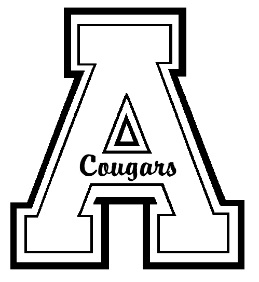 NOMINEE INFORMATIONNOMINEE’S ATHLETIC/COACHING/SUPPORTING ACHIEVEMENTS AT AHS/Apex ConsolidatedNOMINEE’S OTHER ATHLETIC / COACHING ACHIEVEMENTSNOMINEE’S CIVIC / CHARITABLE ACTIVITIESPlease list church, civic, or charitable activities indicative of exemplary citizenship.__________________________________________________________________________________________________________________________________________________________________STATEMENTPlease type and attach a brief statement on why this person would be an excellent nominee for the Apex High School/Apex Consolidated Sports Hall of Fame. SPONSOR INFORMATION (Person Making Nomination)NAME: _________________________________________________________________________LAST				FIRST				MIDDLE		ADDRESS: ______________________________________________________________________STREET			CITY			STATE			ZIP CODEEMAIL ADDRESS: _______________________________________________________________PHONE: (_____) _________________		(_____) _________________HOME		         			    WORK / CELL	SIGNATURE: _____________________________________	Please return this nomination form no later than June 1st if wish your candidate to be considered for induction to: APEX HIGH SCHOOLATTN: ATHLETIC DIRECTOR / HALL OF FAME
1501 LAURA DUNCAN ROADAPEX, NC  27502FAX # (919) 387-3023jferguson@wcpss.netNAME:LASTFIRSTMIDDLENICKNAMEADDRESS:STREETSTREETSTREETSTREETSTREETSTREETSTREETSTREETCITYCITYCITYCITYCITYSTATEZIP CODEEMAIL ADDRESS:EMAIL ADDRESS:EMAIL ADDRESS:EMAIL ADDRESS:DATE of BIRTH:DATE of BIRTH:PHONE:(        )(        )(        )HOMEHOMEHOMEWORK / CELLWORK / CELLWORK / CELLIs nominee an AHS graduate?If YES, years in attendance:Is nominee an Apex Consolidated graduate?Year of Graduation:(Must have graduated at least 5 years prior to nomination)(Must have graduated at least 5 years prior to nomination)(Must have graduated at least 5 years prior to nomination)(Must have graduated at least 5 years prior to nomination)Name(s) of College(s) /University attended.Degree (Masters, Doctorate, etc.)Years Attended / Graduated1)2)Nominated for contributions to AHS/Apex Consolidated ATHLETEsports program as a(n)COACH(Please check all that apply)ADMINISTRATORVOLUNTEERPlease feel free to attach up to five (5) additional support pages about the nominee. Please feel free to attach up to five (5) additional support pages about the nominee. DATE(S)SPORTACHIEVEMENTParticipatedCollege/University and/or Professional AthleticsACHIEVEMENTDATE(S) Participated